Požadované elektronické prílohy prihlášky: diplomová alebo doktorandská práca (kópia), stručný opis hlavných výsledkov/prínosu práce. Odporúčaný formát dokumentov  - pdf.        V ...................................................      dňa ............................                 .....................................................                                                 ......................................................................                  podpis uchádzača                                                                               pečiatka,  podpis zasielateľa                          - - - - - - - - - - - - - - - - - - - - - - - - - - - - - - - - - - - - - - - - - - - - - - - - - - - - - - - - - - - - - - - - - - - - - - - - - - - - -  Prihlášku pošlite v papierovej forme na adresu: Slovenská elektrotechnická spoločnosť, Zvolenská cesta 20,  974 05 Banská Bystrica alebo v elektronickej forme (podpísaný scan) na email anna.jenisova@vus.sk, spolu s požadovanými elektronickými prílohami prihlášky. Prihlášku a prílohy pošlite najneskôr do 24. apríla 2020!Ďalšie informácie o súťaži môžete získať na:  Anna Jenisová, tel.: 048/ 4324 134, web: www.vus.sk/ses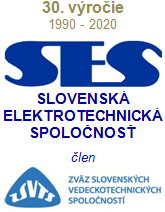 P R I H L Á Š K Ado súťaže o „Cenu Jozefa Murgaša“v kategórii „študenti vysokých škôl“ Údaje o uchádzačovi o „Cenu Jozefa Murgaša“       Meno, tituly:  .............................................................................             Rok narodenia: ...........................         Bydlisko:  .....................................................................................................           PSČ:..............................          Tel: .........................                        e-mail: .................................. Údaje o uchádzačovi o „Cenu Jozefa Murgaša“       Meno, tituly:  .............................................................................             Rok narodenia: ...........................         Bydlisko:  .....................................................................................................           PSČ:..............................          Tel: .........................                        e-mail: .................................. Vysoká škola:  ................................................................................................................................................         Fakulta: .....................................................................................................................................................        Katedra alebo ústav: .................................................................................................................................            Adresa: ...................................................................................................................................................... Vysoká škola:  ................................................................................................................................................         Fakulta: .....................................................................................................................................................        Katedra alebo ústav: .................................................................................................................................            Adresa: ...................................................................................................................................................... Zasielateľ práce         Meno, tituly, funkcia: ................................................................................................................................        Tel.: .......................                       e-mail: ................................... Zasielateľ práce         Meno, tituly, funkcia: ................................................................................................................................        Tel.: .......................                       e-mail: ...................................Diplomová práca:                 Doktorandská práca:       Názov práce:..............................................................................................................................................       Vedúci práce:    ................................................................................       Tel.: .....................                            e-mail: ...................................Diplomová práca:                 Doktorandská práca:       Názov práce:..............................................................................................................................................       Vedúci práce:    ................................................................................       Tel.: .....................                            e-mail: ...................................